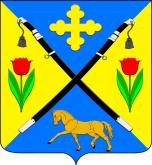 РОССИЙСКАЯ ФЕДЕРАЦИЯРОСТОВСКАЯ ОБЛАСТЬЗИМОВНИКОВСКИЙ РАЙОНМУНИЦИПАЛЬНОЕ ОБРАЗОВАНИЕ«ЗИМОВНИКОВСКОЕ СЕЛЬСКОЕ ПОСЕЛЕНИЕ»АДМИНИСТРАЦИЯЗИМОВНИКОВСКОГО СЕЛЬСКОГО ПОСЕЛЕНИЯПОСТАНОВЛЕНИЕ№16821 июля  2020                                                                                      п. ЗимовникиВ соответствии со статьей 472 Бюджетного кодекса Российской Федерации, постановлением Правительства Российской Федерации от 06.05.2016 № 393 «Об общих требованиях к порядку принятия решений о признании безнадежной к взысканию задолженности по платежам в бюджеты бюджетной системы Российской Федерации» Администрация Зимовниковского сельского поселения  постановляет:1. Утвердить Порядок принятия решений о признании безнадежной к взысканию задолженности по платежам в местный бюджет, по которым главным администратором доходов бюджета является Администрация Зимовниковского сельского поселения, согласно приложению.2. Настоящее постановление вступает в силу со дня его официального опубликования.3. Контроль за выполнением настоящего постановления возложить на начальника сектора экономики и финансов Грибинюкову М.В. Глава Администрации Зимовниковскогосельского поселения                                                                             Д.П. ДубовПостановление вноситСектор экономики и финансовПриложение к постановлению Администрации Зимовниковского сельского поселенияот 21.07.2020 № 168ПОРЯДОК принятия решений о признании безнадежной к взысканию задолженности по платежам в местный бюджет, по которым главным администратором доходов бюджета является Администрация Зимовниковского сельского поселения1. Настоящий Порядок определяет процедуру принятия решений о признании безнадежной к взысканию задолженности по платежам в областной бюджет, по которым главным администратором доходов является Администрация Зимовниковского сельского поселения (далее – задолженность). 2. Задолженность признается безнадежной к взысканию в случаях:2.1. Смерти физического лица – плательщика платежей в местный бюджет или объявления его умершим в порядке, установленном гражданским процессуальным законодательством Российской Федерации.2.2. Признания банкротом индивидуального предпринимателя – плательщика платежей в областной бюджет в соответствии с Федеральным законом от 26.10.2002 № 127-ФЗ «О несостоятельности (банкротстве)» в части задолженности по платежам в областной бюджет, не погашенным по причине недостаточности имущества должника.2.3. Ликвидации организации – плательщика платежей в местный бюджет в части задолженности по платежам в местный бюджет, не погашенным по причине недостаточности имущества организации и (или) невозможности их погашения учредителями (участниками) указанной организации в пределах и порядке, которые установлены законодательством Российской Федерации.2.4. Принятия судом акта, в соответствии с которым администратор доходов бюджета утрачивает возможность взыскания задолженности в связи с истечением установленного срока ее взыскания (срока исковой давности), в том числе вынесения судом определения об отказе в восстановлении пропущенного срока подачи заявления в суд о взыскании задолженности.2.5. Вынесения судебным приставом-исполнителем постановления об окончании исполнительного производства и о возвращении взыскателю исполнительного документа по основаниям, предусмотренным пунктами 3 и 4 части 1 статьи 46 Федерального закона от 02.10.2007 № 229-ФЗ «Об исполнительном производстве», если с даты образования задолженности прошло более пяти лет, в следующих случаях:размер задолженности не превышает размера требований к должнику, установленного законодательством Российской Федерации о несостоятельности (банкротстве) для возбуждения производства по делу о банкротстве;судом возвращено заявление о признании плательщика платежей в местный бюджет банкротом или прекращено производство по делу о банкротстве в связи с отсутствием средств, достаточных для возмещения судебных расходов на проведение процедур, принимаемых в деле о банкротстве.2.6. Истечения установленного Кодексом Российской Федерации об административных правонарушениях срока давности исполнения постановления о назначении административного наказания при отсутствии оснований для перерыва, приостановления или продления такого срока (в отношении административных штрафов, не уплаченных в установленный срок).3. Наличие оснований для принятия решений о признании задолженности безнадежной к взысканию подтверждается следующими документами:3.1. Выписка из отчетности администратора доходов бюджета об учитываемых суммах задолженности по уплате платежей в местный бюджет согласно приложению № 1 к настоящему Порядку. 3.2. Информация администратора доходов бюджета о принятых мерах по обеспечению взыскания задолженности.3.3. Документы, подтверждающие признание безнадежной к взысканию задолженность, в том числе:в случае, указанном в подпункте 2.1 пункта 2 настоящего Порядка, – документ, свидетельствующий о смерти физического лица – плательщика платежей в местный бюджет или подтверждающий факт объявления его умершим;в случае, указанном в подпункте 2.2 пункта 2 настоящего Порядка, – судебный акт о завершении конкурсного производства или завершении реализации имущества гражданина – плательщика платежей в бюджет, являющегося индивидуальным предпринимателем, а также документ, содержащий сведения из Единого государственного реестра индивидуальных предпринимателей о прекращении физическим лицом - плательщиком платежей в бюджет деятельности в качестве индивидуального предпринимателя в связи с принятием судебного акта о признании его несостоятельным (банкротом);в случае, указанном в подпункте 2.3 пункта 2 настоящего Порядка, – документ, содержащий сведения из Единого государственного реестра юридических лиц о прекращении деятельности в связи с ликвидацией организации – плательщика платежей в местный бюджет;- документ, содержащий сведения из Единого государственного реестра юридических лиц об исключении юридического лица – плательщика платежей в бюджет из указанного реестра по решению регистрирующего органа;в случае, указанном в подпункте 2.4 пункта 2 настоящего Порядка, – судебный акт о завершении конкурсного производства или завершении реализации имущества гражданина – плательщика платежей в бюджет;-  акт об амнистии или о помиловании в отношении осужденных к наказанию в виде штрафа или судебный акт, в соответствии с которым администратор доходов бюджета утрачивает возможность взыскания задолженности по платежам в бюджет;в случае, указанном в подпункте 2.5 пункта 2 настоящего Порядка, постановление судебного пристава-исполнителя об окончании исполнительного производства в связи с возвращением взыскателю исполнительного документа по основанию, предусмотренному пунктами 3 или 4 части 1 статьи 46 Федерального закона «Об исполнительном производстве», судебный акт о возвращении заявления о признании должника несостоятельным (банкротом) или прекращении производства по делу о банкротстве в связи с отсутствием средств, достаточных для возмещения судебных расходов на проведение процедур, применяемых в деле о банкротстве ;в случае, указанном в подпункте 2.6 пункта 2 настоящего Порядка, – постановление о прекращении исполнения постановления о назначении административного наказания в виде административного штрафа с приложением постановления о назначении административного наказания в виде административного штрафа. 4. Рассмотрение вопросов о признании безнадежной к взысканию задолженности осуществляет комиссия по поступлению и выбытию активов (далее – комиссия), созданная Администрацией Зимовниковского сельского поселения. Положение о комиссии и ее состав утверждаются Администрацией Зимовниковского сельского поселения. Комиссия проводит заседания по рассмотрению вопросов о признании безнадежной к взысканию задолженности при наличии оснований и документов, указанных в пунктах 2 и 3 настоящего Порядка соответственно, не реже одного раза в квартал. Комиссия правомочна, если на заседании присутствует более половины ее членов. Проект решения комиссии готовится на основании документов, указанных в пунктах 5, 6 настоящего Порядка, в срок не позднее следующего рабочего дня после проведения заседания комиссии. Решение комиссии принимается большинством голосов членов комиссии, присутствующих на заседании, которое оформляется актом по форме согласно приложению № 2 к настоящему Порядку (далее – акт).Акт утверждается Главой Администрации Зимовниковского сельского поселения.Приложение № 1к Порядку принятия решений о признании безнадежной к взысканию задолженности по платежам в местный бюджет, по которым главным администратором доходов бюджета является Администрация Зимовниковского сельского поселенияВЫПИСКАиз отчетности администратора доходов бюджета об учитываемых суммах задолженности по уплате платежей в местный бюджет Руководитель администратора доходов бюджета,осуществляющего функции администраторадоходов соответствующих платежей                            _____________        _____________                                                                                                          (подпись)                                 (Ф.И.О.)Приложение № 2к Порядку принятия решений о признании безнадежной к взысканию задолженности по платежам в местный бюджет, по которым главным администратором доходов бюджета является Администрация Зимовниковского сельского поселенияУтверждаюГлава Администрации Зимовниковского сельского поселения«__»__________20__г.АКТ от _____ № __о признании (отказе в признании) безнадежной к взысканию задолженности по платежам в местный бюджет, по которым главным администратором доходов является Администрация Зимовниковского сельского поселенияВ соответствии с подпунктом __ пункта 2 Порядка принятия решений о признании безнадежной к взысканию задолженности по платежам в местный бюджет, по которым главным администратором доходов бюджета является Администрация Зимовниковского сельского поселения, признать (отказать в признании) задолженности в местный бюджет  безнадежной к взысканию:_____________________________________________________________________      (полное наименование организации (фамилия, имя, отчество физического лица)_____________________________________________________________________(идентификационный номер налогоплательщика, основной государственный регистрационный номер, код причины постановки на учет налогоплательщика организации  (идентификационный номер налогоплательщика физического лица (при наличии)_____________________________________________________________________                        (сведения о платеже, по которому возникла задолженность)_____________________________________________________________________(код классификации доходов бюджетов Российской Федерации, по которому учитывается задолженность по платежам в областной бюджет, его наименование) _________________________________________________________________________________________________                          (сумма задолженности по платежам в местный бюджет)_________________________________________________________________________________________________(сумма задолженности по пеням и штрафам по соответствующим платежам в местный бюджет)                                                                          «___» ______________ 20___г.Члены комиссии по поступлению и выбытию активов:                                  _________         ____________________                                                               (подпись)                          (Ф.И.О.)                                                                      _________         ____________________                                                               (подпись)                          (Ф.И.О.)№ п/пПериод образования задолжен-ностипо платежам в местный бюджетПолное наименование организации (фамилия, имя, отчество  физического лица)ИНН, КПП,ОГРН,ОГРНИПСведения о платеже, по которому возникла задолжен-ностьпо платежамв местной бюджетКод классификации доходов бюджетов Российской Федерации, по которому учитывается задолженность по платежам в местный бюджет, его наименованиеСумма задолженности по платежам в местный бюджет Документы, подтверждающие случаи признания безнадежной к взысканию задолженности по платежам в местный бюджет Документы, подтверждающие случаи признания безнадежной к взысканию задолженности по платежам в местный бюджет Документы, подтверждающие случаи признания безнадежной к взысканию задолженности по платежам в местный бюджет № п/пПериод образования задолжен-ностипо платежам в местный бюджетПолное наименование организации (фамилия, имя, отчество  физического лица)ИНН, КПП,ОГРН,ОГРНИПСведения о платеже, по которому возникла задолжен-ностьпо платежамв местной бюджетКод классификации доходов бюджетов Российской Федерации, по которому учитывается задолженность по платежам в местный бюджет, его наименованиеСумма задолженности по платежам в местный бюджет наимено-вание документадата документаномер документа12345678910